      Ordenes de compras menores febrero 2018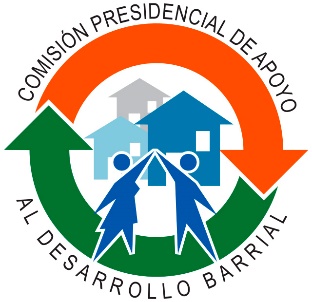 Orden No. CPADB-2018- 00003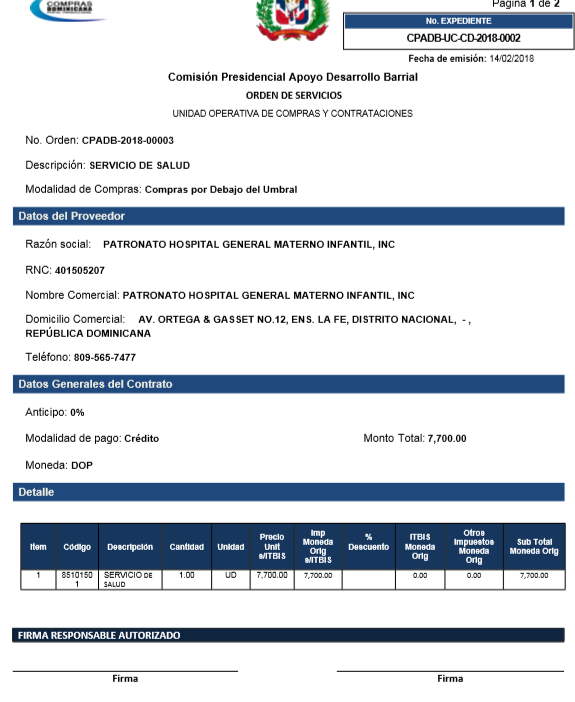 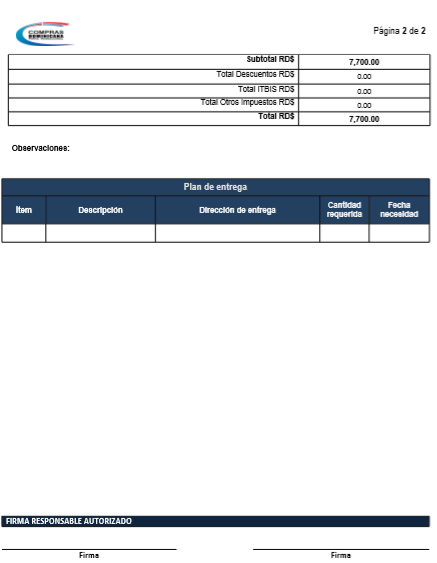 Orden No. CPADB-2018- 00004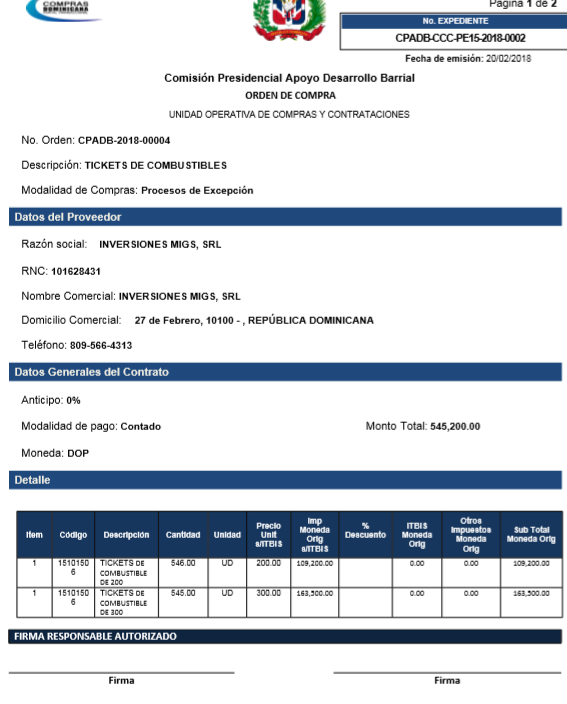 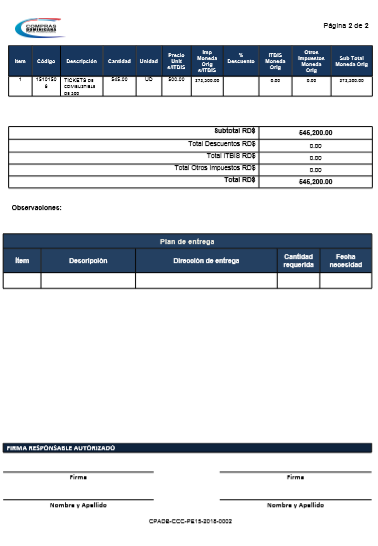 